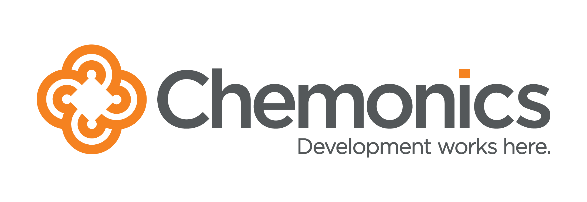 Demande de Devis (RFQ)Numéro de la demande de devis :	GHSC-TA_Haïti_003 Date d’émission :	6 février 2019Date limite :		4 Mars 2019 16H00Description :		Fourniture et installation de deux containers bureaux préfabriqués Pour : 	Le Programme Mondial de la Chaîne d'Approvisionnement en Santé Publique – Ordre d’Exécution Francophone d’Assistance Technique (GHSC-TA Francophone TO), projet d’Haïti Financé par:		United States Agency for International Development (USAID),			Contrat No. AID-OAA-TO-17-00006Mise en œuvre par :	Fondation Chemonics Haiti Contact :		ghscta.rfq@gmail.com ***** EXIGENCES ETHIQUES ET CONDUITE PROFESSIONNELLE *****Chemonics s’engage à l’intégrité d’approvisionnement et sélectionne les fournisseurs uniquement selon des critères objectifs commerciaux comme le prix et les mérites techniques. Chemonics attend de la part des fournisseurs qu’ils se  conforment à nos normes de conduite professionnelle, disponibles sur : https://chemonics.com/our-approach/standards-business-conduct/.   Chemonics ne tolère pas de fraude, de collusion entre les soumissionnaires, de falsification d'offres/de propositions, de corruption ou pots-de-vin. Toute entreprise ou individu qui violent ces normes seront disqualifiés de cette acquisition, exclus des futures possibilités d’approvisionnements, et feront éventuellement l’objet d’un signalement à USAID et au bureau de l'inspecteur général. Il est strictement interdit aux salariés et agents de Chemonics de solliciter ou d'accepter toute gratification financière, tous frais, commission, crédit, don, pourboire, objet de valeur ou indemnisation de vendeurs réels ou potentiels, ou de fournisseurs en d’une récompense de marchés obtenus. Les salariés et les agents qui se livrent à ces pratiques seront renvoyés et signalés à USAID et au bureau de l'inspecteur général. En outre, Chemonics informera USAID et le Bureau de l'inspecteur général de n'importe quelle personne ayant offert de l’argent, des frais, des commissions, du crédit, un cadeau, un pourboire, un objet de valeur, ou une compensation afin d'obtenir des marchés. Les soumissionnaires répondant à cette demande de devis doivent inclure ce qui suit dans le cadre de la soumission de la proposition : • Divulguer toute relation étroite, familiale ou financière avec Chemonics ou le personnel du projet. Par exemple, si le cousin du soumissionnaire est employé par le projet, le soumissionnaire doit l'indiquer.• Divulguer toute relation familiale et/ou financière avec d'autres soumissionnaires. Par exemple, si le père du soumissionnaire possède une entreprise qui présente une autre proposition, le soumissionnaire doit l'indiquer.• Attester que le montant financier de l'offre a été estimé de façon indépendante, sans consultation, communication ou accord avec d’autres soumissionnaires ou concurrents dans le but de fausser la concurrence.• Certifier que toutes les informations contenues dans la proposition et toutes les pièces justificatives sont authentiques et exactes.•Certifier qu’ils comprennent et approuvent les préconisations de Chemonics afin de lutter contre la fraude, la corruption et des pots-de-vin. Merci de bien vouloir contacter lval@ghscta.org pour toute question ou préoccupation concernant les informations ci-dessus ou pour signaler toute infraction potentielle. Les infractions potentielles peuvent aussi être déclarées directement au bureau de Chemonics en Washington via les coordonnées sur le site web figurant dans l'hyperlien ci-dessus.Section 1 : Instructions pour les candidatsIntroduction : Le Programme Mondial de la Chaîne d'Approvisionnement en Santé Publique – Ordre d’Exécution Francophone d’Assistance Technique (GHSC-TA Francophone TO) est un programme de l’USAID mis en œuvre par Chemonics International. Il vise à améliorer les capacités de travail de professionnels et d’institutions dans les pays francophones sélectionnés à gérer et maintenir l’intégrité des systèmes de la chaine logistique. Le GHSC-TA Francophone TO vise à renforcer la gestion nationale des installations sanitaires, et à fournir une gamme d’assistance technique afin d’assurer la disponibilité à long-terme de produits de santé dans les pays francophones sélectionnés. Dans le cadre de ses activités, le projet GHSC-TA Francophone TO en Haïti à - Port-au-Prince, Haïti lance un appel d’offre pour la fourniture, l’installation, et l’aménagement de deux containers préfabriqués et modulables pour les techniciens biomédicaux du Ministère de la Santé Publique et de la Population (MSPP) à travers sa Direction de l’Organisation des Services de Santé (DOSS). Les candidats doivent s’assurer que leurs propositions ont bien été reçues par Chemonics, en respectant les instructions, termes et conditions décrits dans cette demande. Le défaut d’adhésion aux instructions présentes dans cette demande d’offre peut entrainer la disqualification d’une offre. Date limite et Protocole : Les propositions doivent être soumises au plus tard à 16h00, heure locale de Port-au-Prince, Haïti le 4 Mars 2019 à l’équipe du GHSC-TA Francophone TO à l’adresse email suivante : ghscta.rfq@gmail.com  Veuillez indiquer le numéro de l’offre dans toute réponse à cette demande d’offre. Les propositions reçues après la date et l’heure limite seront considérées comme étant hors délais et seront prises en considération seulement à la discrétion de Chemonics.Questions : Les questions concernant les exigences techniques ou administratives de cette demande de devis peuvent être adressées avant la date limite à 16h00, heure locale de Port-Au-Prince le 13 février 2019 par email à ghscta.rfq@gmail.com Les questions doivent être adressées de manière écrite ; les appels téléphoniques ne seront pas acceptés. Les questions et demandes de clarification – et les réponses qui en découlent – seront communiquées aux candidats ayant démontrés un intérêt envers cette demande de devis si Chemonics estime que les éléments de réponse peuvent intéresser ces derniers. Seules les réponses écrites de Chemonics seront considérées comme officielles et seront prises en compte dans le cadre de cette demande de devis et l’évaluation des propositions. Toute information reçue de manière orale de la part des employés de Chemonics ou de toute autre entité ne doit pas être considérée comme étant une réponse officielle à une question en rapport avec cette demande d’offre. Visite sur site obligatoire/Conférence pour soumissionnaires : Afin de fournir aux soumissionnaires une opportunité de soulever des questions et d’apprendre plus sur le site et les travaux envisagés, une visite sur site obligatoire et une conférence pour les soumissionnaires seront organisées le 26 février 2019 à MSPP, 1, Angle Avenue Maïs Gaté et Rue Jacques Roumain, Port-au-Prince, Haïti.La visite sur site est obligatoire, et Chemonics acceptera une proposition en réponse à cette demande de devis uniquement de la part des candidats ayant effectués cette visite sur site. Veuillez confirmer votre présence par email à ghscta.rfq@gmail.com au plus tard à 16h00, heure locale de Port-Au-Prince le 25 février 2019 Le numéro de la demande d’offre doit être inclus dans le sujet de votre email. Cette confirmation doit inclure le nom complet et les informations de contact de tous les participants. La participation à la visite sur site et à la conférence des soumissionnaires sont à la charge et à la responsabilité du candidat. Chemonics ne remboursera les candidats pour aucun coût associé à cette visite sur site. De plus, après attribution, le candidat renonce à toute réclamation liée à une erreur, inconsistance ou ambiguïté que le candidat ou toute personne ou entité collaborant avec le candidat dans le cadre du contrat soulève, ou dont elle aurait dû raisonnablement avoir conscience, avant la soumission de sa proposition. Spécifications : La Section 3 ci-dessous contient les spécifications techniques générales des articles demandés. Tous les articles offerts en réponse à cette demande de devis doivent être neufs et non utilisés. De plus, tous les articles de nature électrique doivent fonctionner sur une alimentation 220V, 60Hz. Tous les articles fournis doivent répondre à la réglementation 22CFR216.Veuillez noter que, sauf indication contraire, toutes les marques et modèles présentés le sont uniquement à des fins d’illustration. Un substitut équivalent, répondant aux exigences avancées, est acceptable. Devis : Les offres en réponse à cette demande doivent être faites sur la base d’un prix fixe, inclusif, coûts de livraison et autres compris. Les prix doivent être exprimés en Gourde Haïtienne ou en USD mais si exprimés en USD, le paiement se fera au taux de référence de la Banque Centrale. Les propositions doivent demeurer valides pour un minimum de cent-vingt (120) jours calendaires après la date limite des propositions. Les candidats doivent fournir leurs offres sur papier à en-tête officiel. Si cela venait à être impossible, les candidats peuvent compléter le tableau présent dans la section 5.De plus, les candidats répondant à cette demande d’offre doivent fournir les éléments suivants :Une copie de leur inscription au registre des entreprises. Les personnes individuelles répondant à cette demande d’offre doivent fournir une copie de leur carte d’identité. Livraison et délais d’exécution : Le lieu de livraison des articles décris dans cette demande d’offre est MSPP, 1, Angle Avenue Maïs Gaté et Rue Jacques Roumain, Port-au-Prince, Haïti. Dans le cadre de cette demande d’offre, il est demandé à chaque candidat de fournir une estimation (en jours calendaires) du délai de livraison (après réception de la commande). L’estimation du délai fourni dans la proposition en réponse à cette demande d’offre doit être respectée dans le cadre de tout contrat subséquent. Source/Nationalité/Fabrication : Tous les biens et services offerts en réponse à cette demande de devis ou fournis dans le cadre d’une attribution doivent respecter le Code 935 Géographique de l’USAID (Geographic Code 935) en accord avec le Code (CFR), 22 CFR §228. Le pays coopérant dans le cadre de cette demande de devis est Haïti. Le candidat ne peut offrir ou fournir un quelconque article ou service qui a été envoyé par, fabriqué, assemblé dans, ou qui est lié à l’un des pays suivants : Cuba, Iran, Corée du Nord,  Syrie.Garantie : le service de garantie et de réparation dans le pays coopérant est requis pour tous les produits en vertu de ce présent DDD. Il est très important que ces produits soient fournis par une entreprise locale compétente et ayant pignon sur rue. La garantie doit couvrir tous les produits pour une durée de douze (12) mois après la livraison et l'acceptation des produits.Les soumissionnaires doivent fournir une lettre signée du (des) représentant (s) du service Haiti qui certifie que le représentant est autorisé Haiti à fournir un soutien pour tous les produits utilisables inclus dans l'offre. Taxes et TVA : L’accord dans lequel cette demande est financée n’est pas exempt du paiement de taxes, TVA, droits de douane, ou autres impôts imposés par toute loi en application dans le pays coopérant. Ainsi, les candidats doivent inclure les taxes, TVA, et droits de douane en accord avec les lois applicables dans le pays coopérant. Numéro DUNS :  les sociétés ou organisations à but lucratif ou non lucratif, sont demandées de fournir un numéro DUNS (Data Universal Numbering System) si elles sont attribuées le marché pour cette DDD de valeur égale ou supérieure à $30.000 (ou l’équivalent en d’autres devises). Si le soumissionnaire ne possède pas un numéro DUNS et est incapable d’en obtenir avant les délais de soumission de la DDD, le soumissionnaire doit inclure une note qui confirme son intention de s’enregistrer pour un numéro DUNS, s’il est sélectionné, ou qui explique pourquoi l’enregistrement à un numéro DUNS s’avère impossible. Veuillez contacter DUN & Bradstreet à travers ce formulaire en ligne en vue d’obtenir un numéro DUNS : https://fedgov.dnb.com/webform. Plus de détails sur l’obtention d’un numéro DUNS sont disponibles à Chemonics, et ce sur demande.Admissibilité : En soumettant une offre en réponse à ce RFQ, le soumissionnaire certifie que ni lui ni ses administrateurs principaux ne sont bannis, suspendus ou autrement inadmissibles à une attribution de contrat par le gouvernement américain. Chemonics n'attribuera aucun contrat à une firme qui est bannie, suspendue ou considérée inadmissible par le gouvernement américain.Evaluation et Attribution : L’attribution sera faite à un candidat dont l’offre suit les instructions de cette demande, répond aux exigences d’éligibilité, et déterminée comme étant la meilleure offre selon les critères d’évaluation. L'attribution sera faite à un soumissionnaire responsable dont l'offre suit les instructions de la demande de devis, satisfait aux exigences d'admissibilité, atteint tous les critères et sous-critères techniques spécifiés et est considérée, selon le processus de sélection, comme présentant le meilleur rapport qualité/prix, en se basant sur le prix le plus bas techniquement acceptable. L’importance relative de chaque critère est indiquée par le nombre de points ci-dessous :Technique – 40 points : La réponse aux spécificités et exigences techniques, ainsi que la preuve que des travaux similaires ont été effectués avec efficacité en Haïti est necessaire.  Livraison – 10 points : Les délais de livraison. Service après-vente – 10 points : La capacité du candidat à fournir un service après-vente, incluant garantie et maintenance. La disponibilité du service sera évaluée sur capacité d’équipement en outils, personnel techniques, et pièces de remplacement pour le service après-vente. Prix – 40 points : Le prix total présenté dans l’offre.Veuillez noter qu’en cas de non-conformité aux exigences présentées dans cette demande d’offre, une offre peut être considérée comme “incomplète” et ainsi écartée de toute considération. Chemonics se réserve le droit de passer outre un tel manque à son entière discrétion. Les fournisseurs doivent fournir leur meilleure offre. Il est admis que l’attribution sera basée uniquement sur les originaux des offres. Cependant, Chemonics se réserve le droit de mener les opérations suivantes :Mener une négociation avec et/ou demander les clarifications nécessaires à tout candidat avant l’attribution.Si la préférence sera donnée aux candidats répondant entièrement aux exigences techniques de cette demande de devis, Chemonics peut procéder à une attribution partielle ou séparer l’attribution entre différents fournisseurs, dans le meilleur intérêt de du GHSC-TA Francophone TO. Annuler cette demande d’offre à n’importe quel moment.Preuve de demande d’assurance tous risques. L'offrant sera tenu de fournir l'assurance-accidents du travailleur requise par la Loi sur la base de la défense et conformément à la FAR 52,228-3.Conditions générales : Il s’agit ici d’une demande d’offre uniquement. La publication de cette demande d’offre n’engage Chemonics en aucun cas, le GHSC-TA Francophone TO, ou l’USAID à procéder à une attribution ou payer tout coût subi par les candidats potentiels dans la préparation et la soumission d’une proposition. Cette sollicitation est sujette aux conditions générales standards de Chemonics. Toute attribution sera encadrée par ces conditions générales ; une copie de l’intégralité des conditions générales est disponible sur demande. Veuillez noter que les conditions générales suivantes seront applicables :Le paiement de la part de Chemonics est effectué sous 30 jours après réception de tout article. Le paiement sera seulement effectué pour l’entité soumettant une proposition en réponse à cette demande de devis et ayant été identifiée comme l’entité à laquelle a été attribuée la commande ; aucun paiement ne sera versé à une tierce partie. Toute attribution résultant de cette demande de devis sera faite selon un prix fixe, sous la forme d’une commande. Aucun article ou service qui a été fabriqué, assemblé, envoyé, ou qui est lié à l’un des pays suivants ne saurait être accepté : Cuba, Iran, Corée du Nord,  Syrie.Tout transport par voie aérienne ou maritime résultant de l’attribution issue de cette demande de devis doit avoir lieu par un transporteur américain. La loi des Etats-Unis interdit toute transaction avec, et la provision de ressource ou le soutien à des individus et organisations associés au terrorisme. Le fournisseur doit s’assurer de respecter cette loi dans le cadre d’une attribution résultant de cette demande de devis. Le titre de toute marchandise fournie dans le cadre d’une attribution résultant de cette demande d’offre doit être fourni à Chemonics suivant la livraison et l’acceptation des marchandises par Chemonics. Tout risque de perte, blessure, ou destruction des marchandises doit être traité par le candidat jusqu’à la passation à Chemonics.Section 2 : Liste de contenuPour aider les soumissionnaires à préparer leurs offres, la liste de vérification suivante résume la documentation afin d'inclure une offre en réponse à cette demande de devis :□ Lettre de motivation, signée par un représentant autorisé de l'initiateur (voir l’article 4 pour le modèle)□ Devis officiel, y compris les spécifications de l'équipement offert (voir l’article 5 pour l’exemple du format)□ Copie de licence d’enregistrement ou entreprise permis d’initiateur (voir article 1.5 pour plus de détails)□ L'offrant sera tenu de fournir l'assurance-accidents du travailleur requise par la Loi sur la base de la défense et conformément à la FAR 52,228-3.Section 3 : Exigences techniques et spécificitésLe bureau de GHSC-TA Francophone TO à Haïti souhaite acquérir un espace de bureau préfabriqué à assembler et mettre en place, et le connecter aux installations du Ministère de la Santé haïtien situé à l’adresse suivante : MSPP, 1, Angle Avenue Maïs Gaté et Rue Jacques Roumain, Port-au-Prince, Haïti. Cette commande comprend l’aménagement, le transport et l’installation des containers. Le MSPP est responsable du nivellement de l’espace devant accueillir les containers préfabriqués ainsi que de leur connexion aux réseaux électriques, réseaux d’eau et d’assainissement. La mise en place des rampes et escaliers doit être intégrée dans les devis qui seront soumis. Le fournisseur sélectionné devra également collaborer avec le MSPP afin de sécuriser cet espace de bureau préfabriqué pour le protéger contre les ouragans, tremblements de terre et toute autre catastrophe naturelle en mettant en place des installations telles que les arrimages d'ouragan. Il est également attendu du MSPP de fournir des points d’accès aux connexions dans un périmètre de 3 mètres du site. Le GHSC-TA Francophone TO développe un protocole d’accord avec le MSPP afin de souligner toutes les responsabilités des parties prenantes, et un travail sera effectué avec le fournisseur afin de s’assurer que celui-ci comprenne entièrement ses responsabilités avant de débuter la mise en œuvre. Les spécificités générales et exigences liées à cette demande de devis peuvent être trouvées ci-dessous, et le détail des quantités requises se trouve dans la section 5. Container 1 de 40 pieds/ 28 m2 de surfaceDeux espaces de bureaux présentant des séparations et portes pouvant accueillir 3-4 personnes chacun1 salle de conférence capable d’accueillir 7-8 personnes 1 petite cuisine avec connexion pour évier, merci de préciser une surface minimale. ½ toilette Un système de ventilation et climatisation (CVC)Proposition de fenêtresMinimum d’une rampe ou escalier pour entrer/sortir Un balcon - galerie Container 2 de 40 pieds/28 m2 1 zone de réception des équipements et d’atelier de travail aménagé pour 6-8 techniciens à la fois½ toilette 1 dépôt fermé à clé pour l’entreposage des outils et pièces de rechange avec armoire et étagère pouvant être verrouillée Un système de ventilation et climatisation (CVC)Proposition de fenêtresEscaliers ou Rampes pour tous les points d’entrée/sortieGalerie Cage d’escalier Rez de ChaussezAutres exigencesSchéma détaillé des dimensions des espaces de bureaux  Exigences détaillées des connexions électriques, connexions aux réseaux d’eau et d’assainissement basées sur les observations effectuées lors de la visite sur site  Exigences détaillées concernant le nivellement du sol basées sur les observations effectuées lors de la visite du site accueillant les futurs bureauxSection 4 : Lettre de candidatureLa lettre de candidature suivante doit être placée sur papier à en-tête et complétée /signée/ tamponnée par un représentant autorisé à signer au nom du candidat :Destinataire :	Le Programme Mondial de la Chaîne d'Approvisionnement en Santé Publique – Ordre d’Exécution Francophone d’Assistance Technique (GHSC-TA Francophone TO), projet d’Haïti 		#98 Angle des rues Lamartinière et Raphaël		Pétion-Ville, Haiti HT-6140Référence : 	GHSC-TA_Haïti_003 A la personne concernée :Nous, les soussignés, fournissons la proposition attachée afin de mettre en œuvre les travaux nécessaires pour compléter les activités et exigences telles que décrites dans la demande de devis. Veuillez trouver en pièce jointe notre proposition. Nous reconnaissons et acceptons par la présente toutes les conditions, dispositions spéciales, et instructions incluses dans la demande d’offre. Nous certifions que l’entreprise nommée ci-dessous, ainsi que les employés et tous les articles et services offerts en réponse à cette demande d’offre – sont éligibles pour œuvrer à la fourniture dans le cadre de cette sollicitation et dans le cadre de la réglementation de l’USAID. De plus, nous certifions par la présente que, dans le cadre nos connaissances actuelles :Nous n’avons aucun lien familial, financier ou autre avec un membre de l’équipe de Chemonics ou de GHSC-TA Francophone TO;Nous n’avons aucun lien familial, financier ou autre avec un autre candidat soumettant une proposition en réponse à cette demande de devis ; et Les prix offerts ont été fixés de manière indépendante, sans aucune consultation, communication ou accord avec un autre candidat dans le but de limiter la concurrence. Toutes les informations présentes dans la proposition et tous les documents venant l’appuyer sont authentiques et précis.Nous comprenons et acceptons les interdictions de Chemonics concernant la fraude, la corruption, et les dessous-de-table. Nous certifions par la présente que les représentations, certifications et autres déclarations attachées sont précises, en vigueur, et complètes. Signature autorisée : 									Nom et titre du signataire : 							                        	Date : 											Nom de l’entreprise :									Adresse de l’entreprise :									Téléphone et site internet de l’entreprise : 							Numéro de contribuable de l’entreprise :  							              Numéro DUNS de l’entreprise : 								L’entreprise possède-t-elle un compte bancaire actif (Oui/Non)?				Nom officiel associé au compte en banque (pour paiement) : 			_____Section 5 : Détail des quantitésLe tableau ci-dessous contient les exigences techniques des articles / services. Il est demandé aux candidats de fournir une offre concernant les informations exactes ci-dessous sur papier à en-tête. Si cela venait à être impossible, les candidats peuvent compléter cette Section 5 et fournir une version scannée / tamponnée à Chemonics par email.Les spécificités suivantes sont fournies comme ligne de conduite basée sur une étude interne. Des ajustements peuvent être requis concernant ces spécificités qui doivent faire l’objet d’un accord mutuel avant que l’attribution ne soit réalisée. No.DescriptionUnitéQuantité.TarifPrix USDNo.DescriptionUnitéQuantité.TarifPrix USD1.Schéma détaillé des dimensions des espaces alloués aux différentes sections du container 1   112.TVA No 13.Schéma détaillé des dimensions des espaces alloués aux différentes sections du container 2   114.TVA No 25.Transport et installation sur site116.TVA No 3Coût total de l’offreCoût total de l’offreCoût total de l’offreCoût total de l’offreCoût total de l’offre